FORM CR 34NOTICE OF SUB-DIVISION, CONSOLIDATION OR REDEMPTION OF SHARES[Section 406 and 525 of the Companies Act, 2015]Name of company: Number of the company: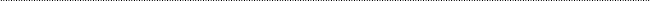 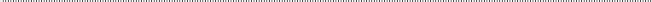 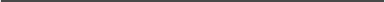 72 Please indicate whether director, secretary or agent of the company             To the Registrar of Companies:PART I – SUBDIVISION(Please complete this part to notify a sub-division of shares)The above company hereby gives notice in accordance with section 406(1) of the Companies	Act,	2015,	that	pursuant	to	a	resolutionxlviii	dated_______    ____    ____    __, the company has subdivided its shares as specified below:PART II – CONSOLIDATION(Please complete this part to notify a consolidation of shares)The above company hereby gives notice in accordance with section 406(1) of the Companies Act, 2015, that pursuant to a resolutionxlix dated _________   ____   ____   , the company has consolidated its shares as specified below:PART III – REDEMPTION(Please complete this part to notify redemption of shares)The above company hereby gives notice in accordance with section 525(1) of the Companies  Act, 2015, that pursuant to  a resolutionl dated  ________   ____   ____   _, the company has redeemed its shares as specified below:PART IV – STATEMENT OF CAPITALComplete the table(s) below to show the issued share capital. It should reflect the company’s issued capital following the changes made in this form.Rights attached to each class of sharesliv(Complete the section below to show the prescribed particulars of rights attached to the shares, if any)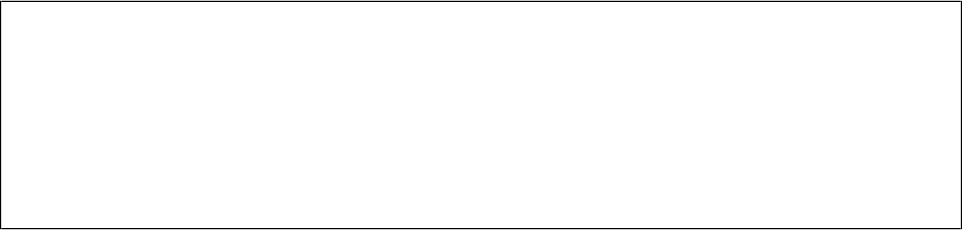 Lodged on behalf of the company by: Name: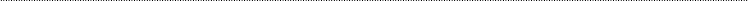 Address: Signature: Capacitylv: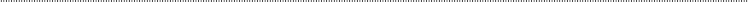 Date: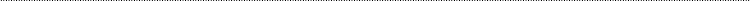 Previous share structurePrevious share structureNew share structureNew share structureClass of shares (e.g. Ordinary/Preference etc.)Number of issued sharesNominal value of each shareNumber of issued sharesNominal value of each sharePrevious share structurePrevious share structureNew share structureNew share structureClass of shares (E.g. Ordinary/Preference etc.)Number of issued sharesNominal value of each shareNumber of issued sharesNominal value of each shareClass of shares (E.g. Ordinary/Preference etc.)Number of issued sharesNominal value of each shareClass of shares (e.g.NominalAmount paidAmountTotalAggregatOrdinary/ Preference etc.)Value of eachup on each share	heldli(if	any) unpaid onnumber of sharese nominal valueliiishare (KES)(if	any)(KES)each sharelii(KES)TotalsTotalsTotalsTotals